Управление образования и молодежной политики администрации г.о.г. БорНижегородской областиМуниципальное автономное учреждение дополнительного образованияДом детского творчества "Каравелла"Дополнительная общеобразовательная общеразвивающая программа«Мир в объективе»Социально-гуманитарной направленностиСрок реализации: 1 годВозраст учащихся: с 11 лет	Составитель программы: Денисова Александра Сергеевна,педагог дополнительного образования2023 годг.о.г. БорЛист корректирования программыНазвание ДООП – «Мир в объективе» объединение «Журналистика»Вносимые изменения ДООП рассмотрены и одобрены на заседании педагогического совета МАУ ДО ДДТ «Каравелла» Протокол №4 От 27.06.2023г.Директор                                                                           М.Н. БычковПояснительная запискаФотография прочно завоевала своё место в жизни современного человека. Мы не можем обойтись без этого. Нашу жизнь украшает художественная фотография, становясь искусством. Без фотографии не обходится ни одно печатное издание средств массовой информации, ни телевидение, ни наука.Мы изучаем историю нашей Родины и зарубежных стран по снимкам фотографов- профессионалов. Мы знакомимся с миром через уникальные фотографии путешественников.И, наконец, каждая семья ведёт свою фотолетопись, и мы изучаем фамильную историю по фотоснимкам наших дедов и отцов.Актуальность программы обусловлена тем, что программа даёт возможность учащимся получить начальные, профессиональные знания по теме «Фотография». Развивает художественное восприятие окружающего мира, воспитывает эстетическое отношение к жизни, даёт возможность творчески «высказаться» через свои фотоснимки. Программа может быть реализована как в дистанционной форме, так и очной.Сейчас почти в каждом доме найдётся фотоаппарат. Но, все ли умеют хорошо снимать? Всегда ли мы довольны полученными отпечатками. Для того, чтобы получить хорошую фотографию необходимы определённые знания и нелёгкая работа. Для кого-то, это занятие может стать неплохим хобби, а кого-то, может привести в профессию.Программа базового уровня социально-гуманитарной направленности предназначена для детей и подростков, желающих познать азы фотоискусства, его историю; научиться обрабатывать фотографии и правильно обращаться с фотоаппаратом. Новизной программы является то, что она предназначена для обучения детей и подростков, не имеющих первоначальных знаний в области фотоискусства. Программа предусматривает изучение истории фотографии, создание фотоснимков и их обработка, а также практическую деятельность в фоторедакторах.Педагогическая целесообразность программы объясняется направленностью занятий на активизацию процессов формирования самостоятельности школьников, поскольку связана с обучением творческой информационной технологии, где существенна доля элементов креативности, высокой мотивации обучения, проявления личной инициативы, творческой самостоятельности. Данная программа позволяет наиболее полно раскрыться учащимся, проявить себя в различных видах деятельности.Отличительной особенностью программы является то, что учтены новейшие технологические изменения в области фотографии, что привело к включению в неё новых тем. Программа может быть реализована как в дистанционной форме, при условии использования электронного обучения, так и очной.Адресат программы: программа рассчитана на детей и подростков 11-15 лет. Цель программы: создать условия для развития художественно-эстетических качеств личности, реализации знаний и творческих способностей подростков через освоение основ фотографирования.Задачи:обучающие:познакомить учащихся с историей фотографии, как самостоятельного визуального искусства, так и в контексте мировой художественной культуры;обучить основным правилам фотосъемки;обучить приёмам работы с различными видами цифровых фотоаппаратов;дать представление об основных возможностях редактирования и обработки изображения в фоторедакторах;-воспитательные:воспитать у детей настойчивость, целеустремлённость и ответственность за результат своей деятельности;способствовать социализации и духовно-нравственному самоопределению подростков, выработке у них устойчивых жизненных позиций и ориентиров, системы нравственных ценностей;воспитывать в учащихся патриотизм через развитие чувственно-эмоционального отношения к объектам фотосъёмки – пейзажам родного края, людям нашего города;-развивающие:развивать потребность в творчестве и познании окружающего мира;развивать восприятие, внимание, воображение, интуитивное и логическое мышление;формировать навыки самостоятельной творческой работы в области фотодела.Количество часов по программе: 1 год обучения – 216 часов.Формы обучения: групповая, индивидуальная и малыми группами.- групповая (изложение теоретического материала, мероприятия воспитательного характера)- малыми группами и парная (творческие задания, игровая деятельность, работа над созданием фотографий и их обработка) - индивидуальная (фотосъемка, обработка фотографий)Режим занятий:Занятия проводятся 2 раза в неделю по 3 академических часа. Продолжительность одного академического часа 40 мин. с перерывом между часами по 10 мин.	Формы проведения занятий:  	Учебное занятие, беседа, изложение нового материала, демонстрация приемов деятельности, творческая встреча, конкурс, выполнение творческих заданий, представление материала, практическая деятельность по созданию фотографий в разных жанрах.	В процессе реализации данной программы наряду с традиционными типовыми занятиями внедряются такие формы организации образовательного процесса, как: игры, дискуссия, соревнования в мастерстве, работа с аудиторией, работа с референсами, конкурсы-зачёты, фотосъёмка, встречи со специалистами, презентации, экскурсии, тренинги и др.Ожидаемые результаты освоения программы.К концу обучения участники объединения должны:Знать:историю фотоискусства;теоретические основы фотоискусства, основные правила фотосъемки;возможности современных фотоаппаратов; основные фоторедакторы и их возможности;Уметь: осмысленно выбирать композицию для построения кадра; создавать репортажи и обрабатывать фотографии;владеть техническими и исполнительскими навыками в работе с фотоаппаратами; работать в технических редакторах;объективно оценивать события;осуществлять самоконтроль;успешно решать творческие задачи.Формы аттестации.Текущий контроль направлен на поддержание учебной дисциплины, на ответственную работу на занятиях, правильную организацию самостоятельной работы, имеет воспитательные цели, носит стимулирующий характер. Результаты текущего контроля анализируются педагогом дополнительного образования по следующим уровням:— низкий:— средний:— высокий:Промежуточная аттестация  Промежуточная аттестация проводится два раза в год (декабрь, май). Формы проверки ЗУН обучения: участие в деловой игре,подготовка фотографий для интернет-издания,контрольное творческое  задание, анализ работ,участие в конкурсах, тестирование.Формы подведения итогов:Творческое задание по обработке фотографий в редакторах,Участие в муниципальных и областных конкурсах фотографий,Результаты тестирования за период обучения.Предоставление для оценивания серии фотографий и фоторепортажей.Учебный пландополнительной общеобразовательной общеразвивающей программы«Мир в объективе»Рабочая программа1-ого полугодия обученияСодержаниемодуля первого полугодия обученияТема 1. Вводное занятие. Теория: вводное занятие. Комплектование группы. Планирование работы. Задачи на учебный период. Инструктаж по технике безопасности.Тема 2. Профессия фотограф.Теория: знакомство с профессией фотографа. Известные фотографы. Обязанности этой профессии. Особенности работы вне кадра. Плюсы и минусы работы фотографа.Практика: сообщение о понравившемся фотографе. Анализ фотографий.Тема 3. История фотографии. Фотоколлажи.Теория: первая фотография и фотографы. Этапы развития фотографии. От пленки к «цифре». Фотография как искусство. Фотография в науке, технике, общественной жизни. Фотоколлажи для чего нужны и правила их создания.Практика: составление фотоколлажа «развитие фотографии». Подготовка и публичное выступление по теме «Вклад личности в историю фотографии».Тема 4. Основы фотосъёмки.Теория: основные термины фотографии, которые необходимо знать. Фотография, как увлечение. Оборудование фотографа. Цели и задачи фотографа. Виды цифровых фотоаппаратов. Возможности использования компьютера при обработке изображений. Основы построения кадра.Практика: «Фотопрогулка». Выполнение творческого задания «Что не так с фотографией».Тема 5: Работа с фотоаппаратом.Теория: возможности фотоаппаратов. Чем отличаются фотоаппараты. Качество изображения. Экспозиция кадра. Ракурс. Свет. Форматы иллюстраций. Кадрирование. Практика: игра «Фотокросс». Отработка последовательности операций при работе с фотоаппаратом. Тема 6. ФотожанрыТеория: разновидности фотожанров. Съёмка архитектуры в ландшафте. Съёмка портрета и групповых жанровых портретов. Объективная съёмка в городе. Съёмка живой природы, композиция, ракурсы; освещение; макросъёмка. Пейзаж: композиция в пейзаже; свет и освещение, ракурс. Репортажная съёмка; композиция в репортаже; съёмка торжественных мероприятий, приёмы скрытой съёмки.Практика: съемка объектов на природе, мероприятиях и других объектах (выездная фотосъёмка). Представление фотографий из личного архива в разных жанрах. Практика выполнения репортажной фотосъёмки.Тема 7. Мероприятия воспитательного характераПрактика: экскурсия в музей фотографий. Мероприятие «Правда, ложь на факты о фотоискусстве». Посещение общественно значимых мероприятий в городе и поселке с целью фотосъёмки репортажей.  Конкурс на лучшее фотоТема 8. Промежуточная аттестация.Практика: тестирование. Подведение итогов работы: что узнали и чему научились за полугодие и год. Выставка фоторабот. Деловая игра (по итогам полугодия - в объединении, по итогам года - муниципальная в рамках программы «Свой голос»)Рабочая программа2-ого полугодия обученияСодержаниемодуля второго полугодия обученияТема 1. Современная фотография.Теория: виды современных фотографий. Фотография в интернете. Форматы современных фотографий. Техники фотографирования в современных условиях.Практика: анализ фотоснимков, участие в городских выставках.Тема 2. Работа с программами по обработке фотографий.Теория: компьютерная обработка фотографии.  Навыки фотосъёмки. Цветокоррекция, контраст, тональность, резкость. Подготовка фото к печати и публикации. Обработка цифровых фотографий в программах. Практика: обработка фотографий. Создание серии фотографий. Редактирование имеющихся изображение с помощью различных компьютерных программ. Создание коллажа с помощью редактора.Тема 3. Работа с фотоаппаратами.Теория: понятие о композиции. Правило третей. Правило равновесной композиции. Мобильные фоторедакторы. Множество предустановленных режимов съёмки, специфические условия фотографирования. Специальные предустановленные настройки.Практика: фотосъёмка во всех режимах фотоаппарата. Тема 4. Мобильная фотография.Теория: современные мобильные устройства. Качество съемки. Влияние грязного объектива на качество телефонных снимков.Практика: мобильная фотосъёмка в разных жанрах. Обработка фотографий в телефоне.Тема 5. Мероприятия воспитательного характераПрактика: встреча с фотографами. Посещение общественно значимых мероприятий в городе и поселке с целью фотосъёмки репортажей.  Конкурс на лучшее фото. Участие в конкурсах, акциях и мероприятиях учреждения. Участие в областных фестивалях и конкурсах.Тема 6. Промежуточная аттестация.Практика: тестирование. Подведение итогов работы: что узнали и чему научились за полугодие и год. Выставка газет и журналистских материалов. Деловая игра (по итогам полугодия - в объединении, по итогам года - муниципальная в рамках программы «Свой голос»)Оценочные материалыФормы оценки работы учащихся:- оценка эксперта,- взаимозачет,- взаимооценка, - индивидуальная и коллективная рефлексия,- отзыв, - коллективный анализ работ, - самоанализ, самооценка, - оценка группы,- выставки газет- творческие конкурсы и защита проектовМетодические материалы
«Мир в объективе»Условия реализации программы.Материально-техническое обеспечение программыТехническое оснащение кабинета:Персональные компьютерыНоутбукВидеопроектор Цифровая фотокамера ПринтерОборудование кабинета:Магнитная доска (школьная)Рабочие места для педагога и обучающихся (столы и стулья)Шкафы для учебных принадлежностейИнструменты:Карандаши простые – 10 шт.Карандаши цветные (в наборах) – 10 шт.Фломастеры, гелиевые ручки (в наборах) – 10 шт.Ножницы – 10 шт.Материалы:Клей: «ПВА», канцелярский, клей-карандаш.Наборы цветного и белого картона и бумаги.Бумага для принтера А-4Программное обеспечение: Операционная система Windows 7/10;Текстовый редактор Microsoft Word; Фоторедакторы,Программа обработки изображений Paint;Программа Microsoft Publisher;Выход в интернет.9. СПИСОК ИНФОРМАЦИИ И ЛИТЕРАТУРЫНормативно-правовые документы1. Конвенция о правах ребёнка2. Федеральный закон от 29.12.2012 N 273-ФЗ (ред. от 13.06.2023) "Об образовании в Российской Федерации".3. Указ Президента Российской Федерации от 21.07.2020 №474 «О национальных целях развития Российской Федерации на период до 2030 г.4. Национальный проект «ОБРАЗОВАНИЕ», сроки реализации 01.01.2019- 31.12.2024.Постановление Правительства Российской Федерации от 26.12.2017 № 1642 (в ред.от 27.02.2023) «Об утверждении государственной программы Российской Федерации «Развитие образования»5. Стратегия развития воспитания в РФ до 2025 года.Распоряжение Правительства Российской Федерации от 29.05.2015 года № 996-р «Об утверждении «Стратегии развития воспитания в Российской Федерации на период до 2025 года» 6. Концепция развития дополнительного образования детей до 2030 года . Распоряжение Правительства Российской Федерации от 31 марта 2022 г. № 678-р «Об утверждении Концепции развития дополнительного образования детей до 2030 года»7. Распоряжение Министерства просвещения России от 21 июня 2021 г. № Р-126 «Об утверждении ведомственной целевой программы «Развитие дополнительного образования детей, выявление и поддержка лиц, проявивших выдающиеся способности»8. «Санитарно-эпидемиологические требования к организациям воспитания и обучения, отдыха и оздоровления детей и молодежи». СП 2.4.3648-20. Постановление Главного государственного санитарного врача РФ от 28.09.2020 № 28 «Об утверждении санитарных правил СП 2.4.3648-20 «Санитарно-эпидемиологические требования к организациям воспитания и обучения, отдыха и оздоровления детей и молодежи». 9. Приказ Министерства просвещения России от 27.07.2023 г. № 629 «Об утверждении Порядка организации и осуществления образовательной деятельности по дополнительным общеобразовательным программам».10. Приказ Министерства Просвещения Российской Федерации от 03 сентября 2019 года N 467 «Об утверждении Целевой модели развития региональных систем дополнительного образования (с изменениями на 2 февраля 2021 года)11. Распоряжение Правительства Нижегородской области от 12.09.2022 № 1057-р "О мерах по реализации Концепции развития дополнительного образования детей до 2030 года в Нижегородской области"12. Методические рекомендации по проектированию дополнительных общеразвивающих программ (включая разноуровневые программы). Письмо Министерства образования и науки РФ от 18 ноября 2015 г. № 09-324213. Письмо Министерства образования Нижегородской области от 30.05.2014 г. № 316-01-100-1674/14 «Методические рекомендации по разработке образовательной программы образовательной организации дополнительного образования»14. Методическое письмо о структуре дополнительной общеобразовательной (общеразвивающей) программы (к экспертизе в НМЭС ГБОУ ДПО НИРО) / ГБОУ ДПО «Нижегородский институт развития образования», г. Нижний Новгород. 15. Устав МАУ ДО ДДТ «Каравелла» от 31.07.2020 № 3172.Литература для обучающихся:Артюшин Л.Ф. Цветная фотография. – М.: Искусство, 2015.Геткам, К. Фотография. Выключи режим Auto и делай по-настоящему хорошие снимки / К. Геткам. - М.: АСТ, 2017. - 192 c.Дабл, Рик Экспериментальная цифровая фотография / Рик Дабл. - М.: Астрель, 2018. - 288 c.Иофис, Е.А. Фотография для школьника / Е.А. Иофис. - М.: Искусство, 2013. - 161 c.Кенигсберг, А. Фотография за 30 секунд / А. Кенигсберг, Дж. Нил, М. Прюст и др. - М.: Рипол-классик, 2018. - 160 c.Кораблев, Д. Фотография. Самоучитель для моделей и фотографов / Д. Кораблев. - СПб.: КОРОНА-Век, 2014. - 432 c.Микулин, В. Фотография в 25 уроках / В. Микулин. - М.: Госкиноиздат, 2015. - 435 c.Пронин, В.А. Фотография с прицелом / В.А. Пронин. - М.: Эксмо, 2018. - 208 c.Счастливая Е. Фотография для детей и подростков, Санкт Петербург: Фордевинд, 2013.Фисун, П.А. Фотография. От простого к сложному / П.А. Фисун. - М.: АСТ, 2018. - 224 c.Литература для педагога:Бунимович, Д. Практическая фотография / Д. Бунимович. - М.: Госкиноиздат, 2018. - 384 c.Джордж К. Библия цифровой фотографии. – Москва: ЭКСМО, 2011.Дмитриев М. 1858 – 1948. Начало репортажной фотографии. –Москва: Арт-Родник, 2012.Жеребцов, Ю. В. Ценность нехудожественной фотографии (на примере фотографии «бытовой») / Ю. В. Жеребцов // Духовно-историческое наследие России в театре, кино и фотографии : Материалы межрегионального круглого стола, Орел, 11 апреля 2019 года. – Орел: Орловский государственный институт культуры, 2020. – С. 23-26. – EDN KCROQM.Ефремов А. ФОТОMASTER. Взгляд через объектив. – Санкт Петербург: Питер, 2011.Справочник «Adobe Photoshop CS5 – в помощь новичку», Автор: Lucky Blake. Точка доступа: [www.clubdesigner.ru] Хейлмен К. Пейзажная фотография. Практическое руководство. – Москва: Добрая книга, 2011.Хилько Н.Ф. Педагогика аудиовизуального творчества  - Омск.: Изд-во Омс.гос.унив. 2011г, 98с.Цыганов, М. Н. Основы цветной фотографии и аэрофотографии / М.Н. Цыганов. - М.: Издательство геодезической литературы, 2018. - 179 c.Шанидзе, И.М. Фотография. Искусство обмана / И.М. Шанидзе. - М.: Эксмо, 2017. - 287 c.Приложение 1Календарный учебный график дополнительной общеобразовательной общеразвивающей программы «Мир в объективе» на 2023-2024 учебный годКомплектование групп проводится с 1 по 15 сентября 2023 года.Продолжительность учебного года составляет 38 учебных недель. Учебные занятия в МАУ ДО ДДТ «Каравелла» начинаются с 01 сентября 2023 г. и заканчиваются 31 мая 2024 г.Учебные занятия проводятся в соответствии с расписанием. Продолжительность составляет 40 мин.Каникулы: зимние каникулы с 25.12.2023 по 08.01.2024; летние каникулы с 01.06.2024г. по 31.08.2024г.	В каникулярное время занятия в объединении не проводятся. Во время каникул учащиеся могут принимать участие в мероприятиях в соответствии с планами воспитательной работы педагогов дополнительного образования 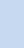 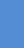 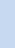 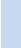 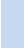 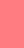 Рассмотрено и принято на заседании педагогического советаПротокол №4 От 27.06.2023г.  Утверждаю              Директор Бычкова М.Н.                 Приказ №57 от 27.06.2023г.№Раздел программыВносимые изменения1.Пояснительная записка-2.Содержание программы-3.Учебный план-4.Календарный	учебный графикИзменен	календарный	учебный	график	в соответствии	с	расписанием	на		2023-2024учебный год5.Список литературыОбновлен	список	«Нормативно-правовыхдокументов», обновлен список литературыВремя проведенияЦель проведения Формы контроляНачальный или входящий контрольНачальный или входящий контрольНачальный или входящий контрольВ начале учебного годапроводится в первую неделю учебного годаопределить уровень имеющихся ЗУН у обучающихся  и их  ожидания  от реализации программыСобеседование,тестированиеТекущий контрольТекущий контрольТекущий контрольВ конце каждой темывыявить степень усвоения учебного материала, заинтересованность), степень участия в группе при создании фотоматериалов, степень самостоятельности при создании фотографийподборе и разработке материала газеты и интернет-изданияТестирование, игры,творческое задание по теме, участие в конкурсах и мероприятиях воспитательного характера, педагогическое наблюдениеПромежуточный контрольПромежуточный контрольПромежуточный контрольв декабре и мае определить степень усвоения материала и формирования практических навыков по темам за аттестационный период (полугодие)Смотр знаний умений навыков или учебное занятие комплексного контроля (учитываются результаты тестирования по каждой теме, Степень участия в конкурсах и мероприятиях воспитательного характера, при  создании номеров или интернет-издания за аттестационный период)ОценкаКритерии оценкиВысокий обучающиеся сами предлагают и выполняют творческие задания, умеют правильно выбрать кадр,могут пользоваться всеми возможностями фотоаппарата, могут работать в программах обработки фотографий, могут подобрать фотографии и оформить фоторепортаж,участвуют и побеждают в конкурсах уровня всероссийского 
и международного;Средний выполняют творческие задания,  могут подготовить фотоматериал,знают основные возможности фотоаппарата,знают основные функции программ по обработке фотографий и умеют ими пользоваться,могут оформить серию фотографий, участвуют в конкурсах уровня района;Низкий обучающиеся владеют знаниями об основных понятиях фотоискусства,могут делать фотографии,знают основные функции программ по обработке фотографий,владеют знаниями и умениями работы в технических программах,  участвуют в конкурсах;№п/пМодульЧасы Промежуточнаяаттестация№п/пМодульЧасы 1Модуль 1-го полугодия 99 ч3чМодуль 2-го полугодия111 ч3чИтого216 ч216 ч№ТемаКоличество часовКоличество часовКоличество часовФормааттестации и контроля№ТемаВсегоТеорияПрактикаФормааттестации и контроля1.Вводное занятие33-Собеседование,тестирование2.Профессия фотограф633Творческое задание по теме3.История ФотографииФотоколлажи.1266Тестирование4.Основы фотосъемки21615Творческое задание по теме. Анализ работ5.Работа с фотоаппаратом301020Творческое задание6.Фотожанры18612Творческое задание по теме. Анализ работ7.Мероприятия воспитательного характера9-9Педагогическое наблюдение8.Промежуточная аттестация3-3Тестирование,Деловая играИтого часов102ч3468№ТемаКоличество часовКоличество часовКоличество часовФормааттестации и контроля№ТемаВсего        ТеорияПрактикаФормааттестации и контроля1.Современная фотография21615Творческое задание по теме. Анализ работ2.Работа с программами по обработке фотографий271215Творческое задание по теме. Анализ работ3.Работа с фотоаппаратом27918Творческое задание 4.Мобильная фотография271215Творческое задание по теме5.Мероприятия воспитательного характера9-9Педагогическое наблюдение6.Промежуточная аттестация3-3Тестирование,Деловая игра в рамках муниципальной программыИтого часов114ч3975№Раздел программыФорма контроляКритерии и система оценкиПрофессия фотографТворческая работаПодготовлен творческий проект - средний уровень.Подготовлен творческий проект с подборкой фотоматериала - высокий уровень.История фотографииТестированиеТест из 15 вопросов. 0-8 правильных ответов - низкий уровень.9-12- средний уровень13-15-высокий уровень.Основы фотосъёмкиТворческая работа, анализ работСделаны фотографии, недостатки обучающийся не может выделитьСделаны фотографии, найдены некоторые недостатки на представленных фотографиях - средний уровень.Сделаны качественные фотографии и выявлены все недостатки представленных фотоматериалов - высокий уровень.Работа с фотоаппаратом Творческая работаВыполнена половина заданий – низкий уровень.Выполнены все задания фотокросса - средний уровень.Выполнены все задания фотокросса, подобраны удачные кадры-высокий уровень.ФотожанрыТворческая работа, анализ работФотографии выполнены в 1-2 жанрах – низкий уровень.Фотографии выполнены в некоторых жанрах, допущены небольшие ошибки - средний уровень.Фотографии выполнены во всех жанрах без ошибок - высокий уровень.Современная фотографияТворческая работа, анализ работСъёмка мероприятий - средний уровень.Съёмка мероприятий, участие в конкурсах - высокий уровень.Работа с программами по обработке фотографийТворческая работа, анализ работОбучающийся может перечислить программы по обработке фотографий – низкий уровень.Обучающийся знает основные программы и их возможности -средний уровень.Обучающийся знает основные программы, их возможности и владеет ими  -высокий уровень.Мобильная фотографияТворческая работаОбучающийся знает основы мобильной фотосъёмки – низкий уровень. Обучающийся знает основы мобильной фотосъёмки и мобильные редакторы - средний уровень.Обучающийся знает основы мобильной фотосъёмки, мобильные редакторы и может ими пользоваться - высокий уровень.Мероприятия воспитательного характераПедагогическое наблюдениеПассивное участие в мероприятиях воспитательного характера - средний уровень, активный исполнитель - средний уровень, активный участник и разработчик мероприятий - высокий уровень. №Раздел. ТемаФормы занятийФормы занятийПриемы и методы организации образовательного процесса (в рамках занятия)Приемы и методы организации образовательного процесса (в рамках занятия)Дидактический материалДидактический материалТехническоеоснащениезанятийТехническоеоснащениезанятий1.Вводное занятиеРассказ,
Беседа. ИнструктажРассказ,
Беседа. ИнструктажНаглядныеПрактические (инструктаж).Объяснительно-иллюстративный метод.НаглядныеПрактические (инструктаж).Объяснительно-иллюстративный метод.Фотографии разных жанров и фотографов. Презентация «Знакомство 
с фотоискусством».Фотографии разных жанров и фотографов. Презентация «Знакомство 
с фотоискусством».Компьютер,медиапроектор.Компьютер,медиапроектор.2.Профессия фотографБеседа.Учебное занятие.Творческая встречаБеседа.Учебное занятие.Творческая встречаРепродуктивные (рассказ, беседа), проблемное изложениеНаглядные (демонстрация презентации и видео).   Практические (изучение общественного мнения)Репродуктивные (рассказ, беседа), проблемное изложениеНаглядные (демонстрация презентации и видео).   Практические (изучение общественного мнения)Видео о работе фотографов, презентации на темы: «Известные фотографы и их заслуги», «Что делает фотограф?», «Плюсы и минусы профессии за кадром».Видео о работе фотографов, презентации на темы: «Известные фотографы и их заслуги», «Что делает фотограф?», «Плюсы и минусы профессии за кадром».Компьютер,медиапроектор,фотоаппарат.Компьютер,медиапроектор,фотоаппарат.3.История фотографииБеседа.Учебное занятиеБеседа.Учебное занятиеРепродуктивные (рассказ, беседа), проблемное изложениеНаглядные (демонстрация презентаций)Репродуктивные (рассказ, беседа), проблемное изложениеНаглядные (демонстрация презентаций)Видеоматериал истории журналистики, презентации на темы: «Истоки фотоискусства», «Первые фотографы»,
«Фотографы  Нижнего Новгорода»Видеоматериал истории журналистики, презентации на темы: «Истоки фотоискусства», «Первые фотографы»,
«Фотографы  Нижнего Новгорода»Компьютер,медиапроектор, фотоаппарат.Компьютер,медиапроектор, фотоаппарат.4.Основы фотосъёмкиУчебное занятие, выполнение творческого заданияУчебное занятие, выполнение творческого заданияНаглядные (демонстрация работ, сделанных с помощью данной программы).Практические (тренинг, создание собственных макетов).Наглядные (демонстрация работ, сделанных с помощью данной программы).Практические (тренинг, создание собственных макетов).Примеры разных типов съёмки, презентации по темам: «Основные термины», «Оборудование фотографа», «Основы построения кадра» и т.д.Примеры разных типов съёмки, презентации по темам: «Основные термины», «Оборудование фотографа», «Основы построения кадра» и т.д.Компьютер,медиапроектор, фотоаппарат.Компьютер,медиапроектор, фотоаппарат.5.Работа с фотоаппаратомБеседа.ТренингБеседа.ТренингРепродуктивные (беседа), проблемного изложения, самостоятельная творческая работа.Репродуктивные (беседа), проблемного изложения, самостоятельная творческая работа.Фотоматериалы с «ошибками», фотографирования, презентации на темы: «Возможности фотоаппаратов», «Свет. Ракурс», «Кадрирование».Фотоматериалы с «ошибками», фотографирования, презентации на темы: «Возможности фотоаппаратов», «Свет. Ракурс», «Кадрирование».Компьютер,медиапроектор, фотоаппарат.Компьютер,медиапроектор, фотоаппарат.6.ФотожанрыБеседа.Учебное занятие.Творческая встречаБеседа.Учебное занятие.Творческая встречаРепродуктивные (рассказ, беседа), проблемное изложениеНаглядные (демонстрация примеров направлений, презентаций).   Практические (детальное изучение жанров )Репродуктивные (рассказ, беседа), проблемное изложениеНаглядные (демонстрация примеров направлений, презентаций).   Практические (детальное изучение жанров )Подборки наглядных примеров фотожанров, презентации по темам: «Разновидности фотожанров», «Портрет», «Съёмка в городе», «Пейзаж» и т.д.Подборки наглядных примеров фотожанров, презентации по темам: «Разновидности фотожанров», «Портрет», «Съёмка в городе», «Пейзаж» и т.д.Компьютер,медиапроектор, фотоаппарат.Компьютер,медиапроектор, фотоаппарат.7.Современная фотографияБеседа     Практикум   Учебное занятие,тренингБеседа     Практикум   Учебное занятие,тренингРепродуктивные (рассказ, беседа), Частично-поисковый (анализ фотографий).Наглядные (демонстрация презентаций).Практические.Самостоятельная работа.Репродуктивные (рассказ, беседа), Частично-поисковый (анализ фотографий).Наглядные (демонстрация презентаций).Практические.Самостоятельная работа.Видеоматериал о фотоискусстве с наглядными подборками эволюции фотографии. Презентации по темам: «Виды современных фотографий», «Фото в интернете», «Форматы современных фотографий».Видеоматериал о фотоискусстве с наглядными подборками эволюции фотографии. Презентации по темам: «Виды современных фотографий», «Фото в интернете», «Форматы современных фотографий».Компьютер,медиапроектор, фотоаппарат.Компьютер,медиапроектор, фотоаппарат.8.Работа с программами по обработке фотографийУчебное занятие, выполнение творческого задания, тренингУчебное занятие, выполнение творческого задания, тренингНаглядные (демонстрация работ, сделанных с помощью данных программ).Практические (редактирование собственных фотографий).Наглядные (демонстрация работ, сделанных с помощью данных программ).Практические (редактирование собственных фотографий).Видеоматериалы, презентации по темам: «Фоторедакторы», «Правила обработки фотографий»Видеоматериалы, презентации по темам: «Фоторедакторы», «Правила обработки фотографий»Компьютер,медиапроектор, фотоаппарат.Компьютер,медиапроектор, фотоаппарат.9.Мобильная фотографияБеседа.ТренингБеседа.ТренингРепродуктивные (беседа), проблемного изложения, самостоятельная творческая работа.Репродуктивные (беседа), проблемного изложения, самостоятельная творческая работа.Презентация на темы: «Современные мобильные устройства», «Качество съёмки», «Внешнее влияние на фото»Презентация на темы: «Современные мобильные устройства», «Качество съёмки», «Внешнее влияние на фото»Компьютер,медиапроектор, фотоаппарат.Компьютер,медиапроектор, фотоаппарат.10.Мероприятия воспитательного характераМероприятия воспитательного характераЭкскурсия.Мастер-классы ЦВР «Алиса»Конкурсы.Деловая играЭкскурсия.Мастер-классы ЦВР «Алиса»Конкурсы.Деловая играРепродуктивный, проблемное изложение.Практические (тренировочные задания).Написание материала.Творческие работы. (Проектная деятельность)Репродуктивный, проблемное изложение.Практические (тренировочные задания).Написание материала.Творческие работы. (Проектная деятельность)Конкурсные материалы и газетыКонкурсные материалы и газетыКомпьютер, медиапроектор,фотоаппаратКомпьютер, медиапроектор,фотоаппарат11.Промежуточная аттестацияТестирование.Беседа.Награждение.Тестирование.Беседа.Награждение.Продуктивные, самостоятельно-творческая работаПродуктивные, самостоятельно-творческая работаВсе газеты и материалы обучающихся за год работы.Все газеты и материалы обучающихся за год работы.Компьютер.медиапроекторКомпьютер.медиапроекторГод обученияГод обученияГод обучениясентябрьсентябрьсентябрьсентябрьсентябрьсентябрьсентябрьсентябрьсентябрьоктябрьоктябрьоктябрьоктябрьоктябрьоктябрьоктябрьоктябрьоктябрьоктябрьоктябрьноябрьноябрьноябрьноябрьноябрьноябрьноябрьноябрьноябрьдекабрьдекабрьдекабрьдекабрьдекабрьдекабрьдекабрьдекабрьдекабрьдекабрьянварьянварьянварьянварьянварьянварьянварьянварьянварьянварьфевральфевральфевральфевральфевральфевральфевральфевральфевральмартмартмартмартмартмартмартмартмартмартмартапрельапрельапрельапрельапрельапрельапрельапрельапрельмаймаймаймаймаймаймаймаймаймаймайиюньиюньиюньиюньиюньиюньиюньиюльиюльиюльиюльиюльиюльиюльиюльиюльиюльиюльавгуставгуставгуставгуставгуставгуставгуставгуставгустВсего уч. не де ль/ часовВсего уч. не де ль/ часовВсего уч. не де ль/ часовВсего часов по программеВсего часов по программеВсего часов по программе01-0301-0301-0304-1004-1011-1711-1718-2418-2425-0125-0125-0102-0802-0809-1509-1516-2216-2223-2923-2930-0530-0530-0506-1206-1213-1913-1920-2620-2627-0327-0327-0304-1004-1011-1711-1718-2418-2425-3125-3125-3101-0701-0708-1408-1415-2115-2122-2822-2829-0429-0429-0405-1105-1112-1812-1819-2519-2526-0326-0326-0304-1004-1011-1711-1718-2418-2425-3125-3101-0701-0701-0708-1408-1415-2115-2122-2822-2829-0529-0529-0506-1206-1213-1913-1920-2620-2627-3127-31Теорияпрактика111223344555667788991010101111121213131414141515161617171818181919202021212222232323242425252626272727282829293030313132323233333434353536363637373838393940404141414242434344444445454646474748484949495050515152525353531 год33366666666666666666666666666666666633ККККК6666666666666666666666666666666666666666666633КККККККККККККККККККККККККККККК38/21638/21638/216731431 год33366666666666666666666666666666666633ККККК6666666666666666666666666666666666666666666633КККККККККККККККККККККККККККККК38/21638/21638/21673143АттестацияУчебные часыКаникулы 